Chers membres,Nous vous souhaitons un joyeux Noël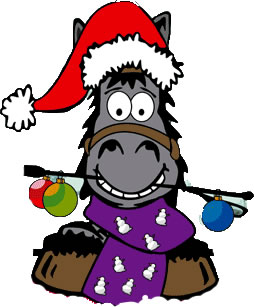  et une excellente année2016!!!! A noter d’ores et déjà dans votre agenda !!!samedi 27 février 2016 à 18h15,Assemblée générale d la Société, suivie du traditionnel souper offert aux bénévoles ayant aidé lors de notre concours hippique. De plus amples informations suivront.Au plaisir de vous revoir très bientôt !!!								Société d’Equitation du								Vallon de Saint-Imier									Le Comité